Program of the Conference 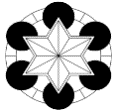 Human Potential Development 27 – 28 May, 2015, KlaipedaProgram of the Conference Human Potential Development 27 – 28 May, 2015, Klaipeda27 May, 2015 (Wednesday)27 May, 2015 (Wednesday)900 – 1000Presentation of participants – registration Conference hall of Klaipeda University1000 – 1030Conference opening1000 – 1010Foreword of Assoc. Prof. Dr. Rita Vaičekauskaitė Vice-Rector for Research of Klaipėda University1010 – 1015Foreword of Vytautas GRUBLIAUSKASMayor of Klaipeda City1015 – 1020Foreword of Assoc. Prof. Martina BLAŠKOVÁ, PhD.Guarantee of the Conference 1025 – 1030Foreword of Prof. Dr. Rimantas STAŠYS, PhD.Co-guarantee of the Conference1030 – 1035Foreword of Prof. Dr. Vladimiras GRAŽULIS, DrSc.Co-guarantee of the Conference1035 – 1135Invited lectures (moderated by Assoc. Prof. M. Blašková, PhD.)1030 – 1050Prof. Vilma ATKOCIUNIENE, DrSc.:The Strengthening of Territorial Cohesion through the Development of Rural Social Infrastructure1050 – 1110Karin Elke Köcher, dr.:Recruiting of International Concepts and Methods about Intercultural Pre-departure Preparation for International Students and Workers1110 – 1130Assoc. Prof. Marcin ŻEMIGALA, PhD.:Biometric Analysis of Corporate Social Responsibility – Different Countries’ Perspective1135 – 1200Coffee break1200 – 1300HRM processes in EU (moderated by Prof. R. Stašys, PhD.)1200 – 1220Invited lecture:Prof. Habil. Dr. Marta Juchnowicz:Culture and Human Resource Management1220 – 1230Mgr. Irena FIGURSKA, PhD.:Knowledge Workers Engagement in Work – the State and Improvement1230 – 1240Jozef ĎURIAN, PhD.:The Changes in Human Resource Management in Slovakia1240 – 1300Discussion on issues of various practices of HRM in EU countries1300 – 1400Lunch1400 – 1500Dynamics of HRM (moderated by Prof. Dr. V. Gražulis, DrSc.)1400 – 1420Invited lecture:Assoc. Prof. Ruta DACIULYTE, PhD.:School Principal’s Transformational Leadership 1420 – 1430Lotārs DUBKĒVIČS, Dr.sc.; Valentīna PAVLOVSKA, Mg. sc. edu; Artūrs BARBARS; Viktors TURLAIS, Mg. sc. adm: Intercultural Competences in Multicultural Organizations: Analysis of Example of Latvia1430 – 1440Mgr. Benedykt BOBER, PhD.:Attitudes of Participants in the Provision of Services in Public Hospitals1440 – 1500Discussion on dynamic relations of contemporary HRM1500 – 1530Coffee break1530 – 1630Session of Academic Network HPD CEEUS(moderated by Prof. Vladimiras Gražulis, DrSc.)1630 – 1700Discussion given to the conclusions of the first Conference day1900Special supper (with panel discussion)Program of the Conference Human Potential Development 27 – 28 May, 2015, KlaipedaProgram of the Conference Human Potential Development 27 – 28 May, 2015, Klaipeda28 May, 2015 (Thursday)28 May, 2015 (Thursday)26.06930 – 1040Competences in HRM (moderated by Prof. Habil. Dr. M. Juchnowicz)930 – 950Invited lecture:Prof. Rūta ADAMONIENĖ, PhD.:Problematic Aspects of Police Officers’ Competence Education950 – 1000Prof. Irena BAKANAUSKIENĖ, PhD.:Responding to Challenges in HRM Environment: The Case of Lithuanian Organisations1000 – 1010Assoc. Prof. Violeta GRUBLIENĖ, PhD.; Evaldas GEDVILAS; Loreta VENCKEVIČĖ; Assoc. Prof. Rasa GRIGOLIENĖ, PhD.:Development of Creativity – The Case of Lithuanian Production Companies1010 – 1020Rafał NAGAJ, PhD.; Piotr SZKUDLAREK, PhD.; Małgorzata ZAKRZEWSKA, MsC.:Social Networks as a Determinant of Human Capital Socialization1020 – 1040Discussion given to the crucial problems of human capital competences 1040 – 1100Coffee break1100 – 1230Invited lectures (moderated by Ewa Matuska, PhD.)1100 – 1115Algirdas GIEDRAITIS, Dr.; Prof. Rimantas STAŠYS, PhD.; Prof. Habil. Dr. Julius RAMANAUSKAS:The Identification of the Individual Relevancy in a Group through the Value Contamination Process1115 – 1130Assoc. Prof. Veronika KOTRADYOVÁ, PhD.:Investigation of Body Position and Their Influence to Work Efficiency and Creativity1130 – 1145Assoc. Prof. Katarína STACHOVÁ, PhD.; Zdenko STACHO, PhD., Jana GASPEROVÁ:Continuous Performance Evaluation is an Integral Part of Continuous Management Process1145 – 1200Prof. Vladimiras GRAŽULIS, DrSc.:A Systematic Approach to Personal Travel Motives (Theoretical Construct)1200 – 1215Prof. Diana Šaparnienė, PhD.; Rita Toleikienė; Assoc. Prof. Irma Rybnikova:Challenges of Local Self-government Leadership in the Context of Good Governance1215 – 1230Assoc. Prof. Martina BLAŠKOVÁ, PhD.:Tolerance and Flexibility as Crucial Competences of Multicultural Team Leader in the Organization1230 – 1245Conclusion of the Conferenceand assessment of overall results(Assoc. Prof. Martina Blašková, PhD. and Prof. Rimantas Stašys, PhD.)1300 – 1400Lunch 1430 – 1800Tourist program/voluntary